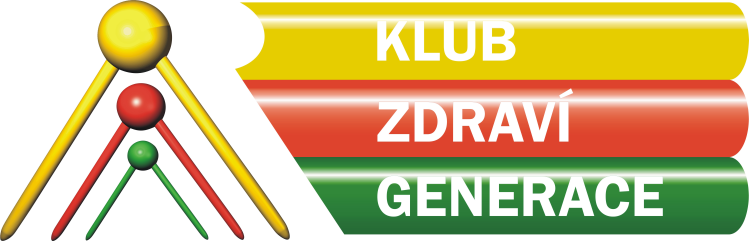 V rámci klubu zdraví Generace Vás zveme naZdravý pohybPřednášíLucie Drbohlavovázačátek:úterý 8. Listopadu v 17:00Kde:Centrum Generace, Palachova 504/7, Liberec (naproti Plaze)Je každý pohyb zdravý? Kolik bychom měli mít denně či týdně pohybu. 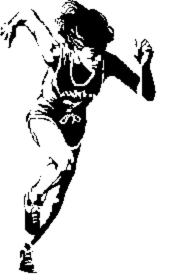 Tipy na protahovací cviky. Přijďte se inspirovat jak zařadit pohyb do Vašeho života. Vstupné 30 KčVíce informací: Pavel Matějka, tel: 604 569 747, klubzdravi@centrumgenerace.cz www.centrumgenerace.cz